 דוגמא למסמך תהל"ה מחשבת ישראל (תכנון, הוראה, למידה)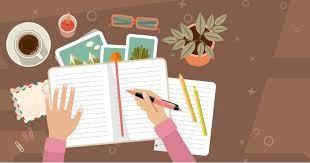 תכנית הלימודים כוללת את הפרקים הבאים מתוך ספר הלימוד "אמונה וגאולה":הפרק השני כפרק חובהשני פרקים ארוכים לבחירה (מתוך פרקים א, ג, ד, ו) פרק קצר אחד לבחירה (מתוך פרקים ה, ז)מיומנויות דיסיפלינריות לתחום הדעת:לקרא ולהבין את מטרת הטקסט הכתוב ואת רעיונותיו המרכזיים תוך הבחנה בין עיקר לטפל ואיתור לב המקור באופן עצמאי.להשוות בין דעות שונות על פי תבחינים נתונים ותוך מציאת תבחינים משלו.לשאול שאלות ברמות שונות לשם לימוד והעמקה במקור. להבחין בערך המרכזי שהניע את ההוגה בכתיבת המקור. לנסח טיעון באופן מנומק  וברהיטות ולהתמודד עם טיעונים נגדיים בכתב ובעל פה.להצביע על קשרים אפשריים בין עמדות ההוגה לבין שיטתו הכללית או התמודדויותיו על רקע דורו.הערכה בסך הכל יש לקיים ארבעה אירועי הערכה:מבחן מבוקר משימה מבוקרת שני אירועי הערכה בית ספריים (או 5) - מבחן בית ספרי, משימה בית ספרית לפי בחירת בית הספר (שני מבחנים/ מבחן ומשימה/ שתי משימות)יש לפצל את אירועי ההערכה בהתאם לפרקים השונים, כך שבכל פרק יופיע אירוע הערכה אחד. חלוקת ההוראה על פני השנהמשך הזמן בו תילמד כל יחידה וסדר היחידות נתונות לשיקול דעתו של המורה והתאריכים הנקובים במסמך זה הם המלצה ולשם דוגמא בלבד.ליחידת לימוד אחת נדרשות 3 שעות שנתיות. כשהתכנית מפוצלת בין כיתות י' לי'א ניתן ללמד בכיתה י' שעה אחת שנתית, או שעתיים במחצית אחת, ובכיתה י'א שעתיים שנתיות. התכנית במסמך זה כתובה כתוכנית לשנה אחת כדי לפשט את הטבלה, אך עדיף ללמדה בכיתות י וי''א. ההוראה בכיתה י' היא חובה. הערה לטבלה: שימו לב שלפעמים רעיונות גדולים של פרק אחד יכולים לחזור באותו פרק בתת פרק אחר או בפרק אחר. (למשל "כיצד מגיעים לאמונה" מופיע בתת הנושא הזה עצמו, אך גם ב"עם ישראל מאמינים בני מאמינים"). המורה יכול להחליט ללמד על פי הרעיונות או השאלות הגדולות ולא רק על פי הסדר.אחוז מהציון הכולל - (-)  :", '  ,  "",  ",   ,  " ,      ?    ?       ?           ? ( /  /   ')         ?  : ?'  ,  '   , " '   ,  ",    ",      ?            ?        ?      ? (   ?   ?    ?)       ?  :  ?  ,     ,    ,     ?     ?  :" ,  ,  ,  ",  ',            ?    ?             ?  : -    ", ",  " ,    "    (  ),     ( )     ?       ?       ? (,   ,      " '         )   '       ?          ?- (-)  : ,     ,   ,   '  ,    ",  " ,    האם משמעות הקיום שונה עקרונית על פי היהדות בין יהודי לגוי?מהם המאפיינים של האדם הגורמים ומאפשרים לו לחפש משמעות?  ?",   ",   ,  ,  " ,      ( ),    ?        ?                   ?           ?         ?             ?            ,       ?  :  "  "        ?  ,   ",        ?     ?     ,   ?      ?  :  "  "      ( ),      ( ),        ?       ? (    )  :  "  "      (" '),  " ,        ? (     )               ?       "" ""?      ,      ?  :  "  "         ? ",  " ,  ",         ?          ?    -     ?              ?           ?        ,   ?  :  "  "      ?      ,   ?        ?    ?   ,   ( )          ?- (-)  :      , " "         ?  :         ?,      , "   "    ?   '      ,        ?           ?    "        ?       ?  :           :.    '   , '  ",  "   "'  ' "       ?              ?             ?              ,    ?     ?  :     .        ,            ?              ?             ?              ,    ?     ?  :     . "           , "'  "    ,   ( )       ?              ?             ?              ,    ?     ?  :     . "   ,    ,       '",         ?              ?             ?              ,    ?     ?  :     .         ",         ?              ?             ?              ,    ?     ?  :     .           ', "  "       ?              ?             ?              ,    ?     ?  :       :  ,   ",      ?    ?        ?    ?     ?      ,    ?  :         "  "   ',  '  ,  "   –     ?             ?      ?            ?         ?  :  :",     ",   ",              ?  :     ? ",  ",     (" ),          ?      ?       ?        "?  :"    ,       ,       ?      ?      ?        ?  :    ( ),    ,   ( )       ?    ?    ""  ""?  :      ?   (" ),     ,       (" "),  "    '" ,  ,       ,   ( )    ,     ',         ?                ?         ? (  ,     ,      , )            ?              ?- ()  :,  " ,   , ,  "        ?   "  "    '?       ?         ?         ?     ,   ,   ,    ,  '?   :,      '" ,      ,         ?   "  "    '?       ?         ?         ?     ,   ,   ,    ,  '?   :", ",  '",      ?          ?     ?   ,   ?            ?        ?          ?  :" ,      ?          ?     ?   ,   ?            ?        ?          ?